LESSON DEVELOPMENT TWOCUTTING OF SQUARE AND RECTANGLE STAGE/TIMETEACHER’S ACTIVITIESLEARNER'S ACTIVITIES – MIND/HANDS ONLEARNING POINTSStep 1Introduction (5 minutes)Guides the pupils through their work to do at home – 1. What is the square between a square and a rectangle?2. Get a cartoon and cut out one of its faces.3. What shape does it presents? 4. Cut the Shape into two from corner to another. What shape does it presents?1. Square has 4 equal sides while rectangle has its 2 opposite sides equal.2. Cut out a square and rectangle.3. Square or rectangle4. It is a triangle Previous knowledge Step 2 Development (5 minutes) Grouping1. Groups the pupils into four groups – A, B, C, and D. 2. Guide the pupils to choose a leader and secretary for your group. 3. Gives each group learning materials – shapes of square and rectangle. 1. Belong to a group. 2. Choose their leader and secretary. 3. Received learning materials for their group. Pupil’s group, leader and secretary confirmed.Step 3Development (5 minutes)Lets the pupils find the are of this square and rectangle –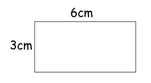 Area of rectangle = Length X BreadthLength = 3 cm, Breadth = 6 cmA = 3 cm x 6 cm = 18 cm^2Area of rectangle Step 4 Development (10 minutes)Reviews the pupils activities – 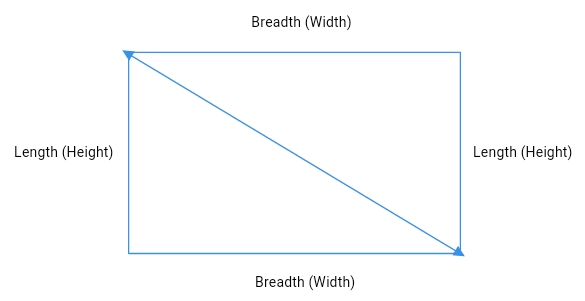 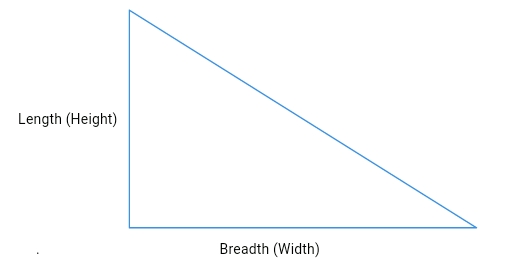 Lets pupils know that when a rectangle or square is cut through the diagonal, they get triangle. Lets them divide the result of area of rectangle in step 3 by 2. The Pupils understand the concept of triangle from cutting the rectangle or square through the diagonal.Area of rectangle =  18 cm^2Area of triangle =  18/2  cm^2 =  9 cm^2Concept of right – angle triangle Step 5Development(10 minutes)Leads pupils to arrive to area of triangle = ½ base x height, where base is the width or breadth and height is the length. The pupils under the area of right – angle triangle is ½ base x height. Area of triangle Step 6Conclusion/Evaluation (5 minutes)To conclude the lesson, the teacher revises the entire lesson and links it to the next lesson, and asks the key questions.The are of right – angle triangle is ½ base x height.Describe the concept of triangle in square or rectangle. Listen, ask and answer questions Conclusion and evaluation 